СПИСЪКс промени на графици на някои временни пунктове за раздаване на храни в областите В. Търново, Габрово, Кюстендил, Перник, Ст. Загора и Хасково  (промените са  нанесени с червен цвят)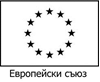 №по редВременни пунктове/населено място/Адрес на пунктоветеПериод на раздаване/начална и крайна дата на раздаване/В. Търново В. Търново В. Търново В. Търново 1Велико Търново - градгр. Велико Търново, ул. „Козлодуй“ № 420.09.2021 г. – 05.11.2021 г.2Велико Търново - селагр. Велико Търново, ул. „Цанко Церковски“ № 1004.10.2021 г. – 29.10.2021 г.3Горна Оряховица - градгр. Горна Оряховица, ул. „Вичо Грънчаров“ № 19 (пенсионерски клуб )20.09.2021 г. – 05.11.2021 г.4Горна Оряховица - селагр. Горна Оряховица, ул. „Св. Княз Борис I“  № 29 04.10.2021 г. – 29.10.2021 г.5Еленагр. Елена, ул. „Иван Момчилов“  №5220.09.2021 г. – 29.10.2021 г.6Златарицагр. Златарица,  ул. „Стефан Попстоянов“ № 120.09.2021 г. – 29.10.2021 г.7Лясковецгр. Лясковец, ул. „Младост“ № 1, (Домашен социален патронаж)27.09.2021 г. – 29.10.2021 г.8Павликенигр. Павликени, ул. „Княз Дондуков – Корсаков“ № 227.09.2021 г. – 29.10.2021 г.9Полски Тръмбешгр. Полски Тръмбеш, ул. „Тунджа“ № 10 (Домашен социален патронаж)27.09.2021 г. – 05.11.2021 г.10Свищовгр. Свищов, ул. „Трети март“ № 74,Техникум по индустриална химия27.09.2021 г. – 29.10.2021 г.11Стражицагр. Стражица, ул. „ Казаларска. царица“ № 2 (ОП „Странични дейности“)27.09.2021 г. – 29.10.2021 г.12 Сухиндолгр. Сухиндол, ул. „Росица“ № 115 27.09.2021 г. – 29.10.2021 г.ГабровоГабровоГабровоГаброво1Габровогр. Габрово, ул. „Станционна” № 1420.09.2021 г. – 05.11.2021 г.2Дряновогр. Дряново, ул.”Шипка” № 16904.10.2021 г. – 15.10.2021 г.3Севлиевогр. Севлиево, ул.”Устабашиев” № 1230.09.2021 г. – 29.10.2021 г.4Трявнагр. Трявна, ул. „Асеневци” № 104.10.2021 г. – 15.10.2021 г.КюстендилКюстендилКюстендилКюстендил1Кюстендил гр. Кюстендил, ул. „ Петър Берон ”  № 2601.10.2021 г. – 29.10.2021 г. и от 08.11.2021 г. до 12.11.2021 г. 2Дупница  гр. Дупница, пл. „ Просвета ” № 1 /в двора на бившия Учителски институт01.10.2021 г. – 29.10.2021 г.3Бобов долгр.Бобов дол, кв. „ Миньор ” , бл.1220.09.2021 г. – 15.10.2021 г.4Сапарева банягр. Сапарева баня, ул.” Княз Борис” № 101.10.2021 г. – 29.10.2021 г.5Бобошевогр.Бобошево, ул. „ Единство ” № 1 (читалище „Лоза“)20.09.2021 г. – 15.10.2021 г.6Кочериновогр. Кочериново, ул. „ Св. Иван Рилски ”  / читалище „ Пробуда ”/20.09.2021 г. – 15.10.2021 г.7Рилагр. Рила, пл. „ Възраждане” № 120.09.2021 г. – 15.10.2021 г.8Невестинос. Невестино, ул. „ Вл. Поптомов ” № 40/ детска градина „ Р. Княгина ”/20.09.2021 г. – 15.10.2021 г.9Треклянос. Трекляно (в центъра на селото/11.10.2021 г. – 22.10.2021 г.ПерникПерникПерникПерник1Перник гр. Перник, ул. ”Средец” № 1 А 24.09.2021 г. – 26.10.2021 г.  иот 08.11.2021 г. до 09.11.2021 г.2Перник - изтокгр. Перник, ул. ”Благой Гебрев” № 1528.09.2021 г. – 22.10.2021 г.3Радомиргр. Радомир, кв. ”Гърляница” № 41 20.09.2021 г. – 13.10.2021 г.4Брезникгр. Брезник, ул. „Андрей Михайлов” № 7527.09.2021 г. – 19.10.2021 г.5Земен гр. Земен, ул.  ”Земенски манастири” № 61 20.09.2021 г. – 15.10.2021 г.6Ковачевцис. Ковачевци, Ритуална зала20.09.2021 г. – 12.10.2021 г.7Трънгр. Трън, ул.”Георги Димитров”  № 621.09.2021 г. – 15.10.2021 г.Стара Загора Стара Загора Стара Загора Стара Загора 1Братя Даскаловис. Братя Даскалови, пл.”Септемврийци” № 64, Младежки център20.09.2021 г. – 08.10.2021 г.2Гурковогр. Гурково, ул. „Шести септември“ № 123.09.2021 г. – 08.10.2021 г.3Гълъбовогр. Гълъбово, ул.”Цар Симеон Велики” № 5320.09.2021 г. – 08.10.2021 г.4Казанлъкгр. Казанлък, жк „Изток" бл.1,общ. клуб "Кап. Петко Войвода"18.10.2021 г. – 31.10.2021 г., вкл. събота и неделя.. 5Мъглижгр. Мъглиж, пл. "Трети март" № 32, читалищетоМъглиж  град - 06.10-08.10.2021г.; 12.10 -13.10.2021 г.; 18.10 - 19.10.2021 г.  5Мъглижгр. Мъглиж, пл. "Трети март" № 32, читалищетоМъглиж – по села - 04.10 - 22.10.2021 г.6Николаевогр. Николаево, Здравен дом;  ул.”Оборище” №26; ет. 124.09.2021 г. – 08.10.2021 г.7Опанпо села – мобилен 20.09.2021 г. – 01.10.2021 г.8Павел банягр. Павел баня, ул.”Христо Ботев” №  828.09.2021 г. – 15.10.2021 г.  9Радневогр. Раднево, ул. ”Митьо Станев" № 4 АРаднево град – 13.10- 18.10.2021 г. 9Радневогр. Раднево, ул. ”Митьо Станев" № 4 АРаднево по села – 11.10- 12.10.2021 г. 10Стара Загора  - градгр. Стара Загора, ул.“Хаджи Димитър Асенов“ № 7404.10.2021 г. – 29.10.2021 г.11Стара Загора - селамобилен - по кметства по села04.10.2021 г. – 05.11.2021 г.12Чирпан - градгр. Чирпан, ул.”Георги Димитров” № 4330.09.2021 г. – 29.10.2021 г.ХасковоХасковоХасковоХасково1Димитровградгр. Димитровград, ул. „Цар Симеон” № 11, склад на БЧК20.09.2021 г. – 05.11.2021 г.2Ивайловградгр. Ивайловград, ул. „Оборище” № 10, Болницата27.09.2021 г. – 29.10.2021 г.3Любимецгр. Любимец, пл. „3-ти март” бл. № 320.09.2021 г. – 29.10.2021 г.4Маджаровогр. Маджарово, СУ „Димитър Маджаров”27.09.2021 г. – 29.10.2021 г.5Минерални банис. Минерални бани, ул. „Липа” № 1, Клуб на инвалида28.09.2021 г. – 29.10.2021 г.6Свиленградгр. Свиленград, бул. „България” № 26 27.09.2021 г. – 29.10.2021 г.7Симеоновградгр. Симеоновград, пл. „Шейновски” № 1, Поликлиниката20.09.2021 г. – 05.11.2021 г.8Стамболовос. Стамболово, Бистро „Чънара”, склад 27.09.2021 г. – 29.10.2021 г.9Тополовградгр. Тополовград, ул. „Христо Смирненски” № 3427.09.2021 г. – 29.10.2021 г.10Харманлигр. Харманли, кв. „Тракия”,ул. „Тодор Бакалов” №10, клуб на пенсионера20.09.2021 г. – 29.10.2021 г.11Хасково, квартал „Орфей”гр. Хасково, ул. „Пловдивска” № 3, Автошкола20.09.2021 г. – 29.10.2021 г.12Хасково, квартал „Република”гр. Хасково, ул. „Единство” №1, Здравен център20.09.2021 г. – 05.11.2021 г.13Хасково – селагр. Хасково, Димитровградско шосе, Тържищна компания „Марица” – Северна индустриална зона 04.10.2021 г. – 29.10.2021 г.